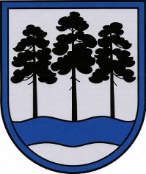 OGRES  NOVADA  PAŠVALDĪBAReģ.Nr.90000024455, Brīvības iela 33, Ogre, Ogres nov., LV-5001tālrunis 65071160, e-pasts: ogredome@ogresnovads.lv, www.ogresnovads.lv SAISTOŠIE NOTEIKUMIOgrēPar Ogres novada pašvaldības 2022.gada konsolidēto budžetuIzdoti saskaņā ar likuma“Par pašvaldībām” 46.pantu unlikumu “Par pašvaldību budžetiem”Apstiprināt Ogres novada pašvaldības 2022. gada pamatbudžeta ieņēmumus    80 984 713 euro (astoņdesmit miljoni deviņi simti astoņdesmit četri tūkstoši septiņi simti trīspadsmit euro) saskaņā ar Pielikums Nr.1.Apstiprināt Ogres novada pašvaldības 2022. gada pamatbudžeta izdevumus     115 695 291 euro (viens simts piecpadsmit miljoni seši simti deviņdesmit pieci tūkstoši divi simti deviņdesmit viens euro) saskaņā ar Pielikums Nr.2.Noteikt 2022.gada budžetā 27 376 204 euro (divdesmit septiņi miljoni trīs simti septiņdesmit seši tūkstoši divi simti četri euro) lielu Valsts kases aizņēmumu Ogres novada pašvaldības projektu nodrošināšanai saskaņā ar Pielikums Nr.3.Noteikt, ka Ogres novada pašvaldības Finanšu un Budžeta nodaļas saskaņā ar noslēgtajiem aizņēmumu līgumiem un budžetā šim mērķim plānotajiem līdzekļiem 2022.gadā nodrošina aizņēmumu pamatsummas atmaksu un aizņēmumu procentu samaksu noteiktajos termiņos un apmēros.Noteikt finansējumu aizņēmumu atmaksai 5 500 446 euro (pieci miljoni pieci simti tūkstoši četri simti četrdesmit seši euro) saskaņā ar Pielikums Nr.4.Ogres novada pašvaldības 2022.gada budžetā  apstiprināt ieguldījumu Ogres novada pašvaldības SIA “Lielvārdes Remte” pamatkapitālā  - 1 971 150 euro.Apstiprināt Ogres novada pašvaldības 2022.gada valsts budžeta transfertus saskaņā ar Pielikums Nr.5.Apstiprināt Mērķdotāciju sadalījumu Ogres novada pašvaldības izglītības iestāžu pedagogu algām 2022.gadam saskaņā ar Pielikums Nr.6.Noteikt 2022.gadā pamatbudžeta atlikumu uz gada beigām 2 518 716 euro (divi miljoni pieci simti astoņpadsmit tūkstoši septiņi simti sešpadsmit euro).Apstiprināt budžeta līdzekļu atlikumu uz 2022.gada 1.janvāri 17 324 686 euro (septiņpadsmit miljoni trīs simti divdesmit četri tūkstoši seši simti astoņdesmit seši euro).Noteikt, ka tāmi par saņemtajiem ziedojumiem un dāvinājumiem 2022.gadā sagatavo par faktiski saņemto un gada sākumā atlikumos esošo līdzekļu apjomu.Ziedojumu un dāvinājumu atlikums uz 2022.gada 1.janvāri 20 998 euro (divdesmit tūkstoši deviņi simti  deviņdesmit astoņi euro).Apstiprināt Ogres novada pašvaldības aģentūras ,,Ogres komunikācijas” darba plānu 2022.gadam saskaņā ar Pielikums Nr.7.Apstiprināt Ogres novada pašvaldības aģentūras ,,Rosme” darba plānu 2022.gadam saskaņā ar Pielikums Nr.8.Apstiprināt Ogres un Ikšķiles novadu pašvaldību aģentūras "Tūrisma, sporta un atpūtas kompleksa "Zilie kalni" attīstības aģentūra" darba plānu 2022.gadam saskaņā ar Pielikums Nr.9.Noteikt, ka Ogres novada pašvaldības administrācijas struktūrvienību, pašvaldības iestāžu un aģentūru vadītāji (budžeta izpildītāji), organizējot struktūrvienības un iestādes uzdevumu izpildi, ir atbildīgi par iepirkuma procedūras ievērošanu atbilstoši Publisko iepirkumu likumam.Budžeta izpildītāji ir atbildīgi par piešķirto budžeta līdzekļu efektīvu un racionālu      izlietojumu. Izdevumi pēc naudas plūsmas nedrīkst pārsniegt tāmē apstiprinātos, plānotos pašvaldības budžeta izdevumus atbilstoši ekonomiskajām un funkcionālajām kategorijām.Budžeta izpildītāji drīkst izdarīt grozījumus programmu finansēšanas plānos un tāmēs 2.pielikumā apstiprināto budžeta līdzekļu ietvaros, iesniedzot apstiprināšanai Ogres novada pašvaldības Budžeta nodaļā. Šādu grozījumu rezultātā nedrīkst mainīt attiecīgajai programmai apstiprināto budžeta gada kopējo finansējumu, kā arī atalgojumu un kapitālos izdevumus. Domes priekšsēdētājs							E. Helmanis2022.gada 27.janvārīNr.5/2022(protokols Nr.2; 30)